Formatting PracticeBelow is some unformatted text. Using the skills you’ve worked with in class, format the composition below to make it more readable.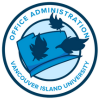 Add 6-point paragraph spacingAdd first line indents to all the paragraphsAdd 1.5 line spacingFormat the title so that it looks niceMake 3 editing suggestions using “Track Changes”Add 2 comments on the language usedDelete these instructions and all the other text above and make sure that the document is still only one pageComposition on Office Mail ProceduresOffice mail procedures are the lifeblood of efficient communication within a workplace. In an era where emails and digital communication dominate, traditional mail procedures still hold significance in many organizations. These procedures encompass a set of guidelines and steps followed to send, receive, sort, and distribute physical mail within an office setting.The process typically begins with the collection of incoming mail from postal services or couriers. This mail is then sorted and categorized based on its nature, urgency, or departmental allocation. This step is crucial as it ensures that each piece of mail reaches the right recipient within the organization.Upon sorting, the mail is often logged into a system, noting details like the sender's information, date received, and any relevant tracking or reference numbers. This documentation serves as a record and aids in tracking the movement of mail within the office.After sorting and logging, the mail is delivered to respective individuals or departments. Some organizations have centralized mailrooms where designated personnel handle the distribution, while others opt for direct delivery to individual desks or mail slots.Outgoing mail follows a similar procedure. Employees package their outgoing mail, affix postage, and leave it in designated outgoing mail collection points. This mail is then picked up, sorted, and sent out through postal services or couriers.Security is a critical aspect of office mail procedures. Confidential or sensitive information must be handled and delivered securely. Some organizations implement measures such as registered mail, signatures upon receipt, or even encrypted mailing systems for sensitive documents.Regular maintenance and review of mail procedures are essential for efficiency. Periodic assessments help identify bottlenecks or areas for improvement, ensuring that the process remains streamlined and effective.With the advent of technology, digital mailrooms are gaining prominence. These systems utilize scanning and digitization to manage incoming physical mail, converting it into digital formats for easier distribution and archiving. This integration of traditional mail procedures with digital tools enhances efficiency and reduces reliance on physical mail.In conclusion, office mail procedures are a cornerstone of effective communication within any organization. They encompass a series of steps from collection to delivery, ensuring that information flows smoothly and securely throughout the workplace. As technology evolves these procedures adapt, embracing digital advancements to enhance efficiency and productivity.